    		         OBEC ŽEHRA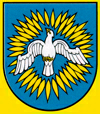 Obec Žehra v súlade s ustanovením § 6 ods.  ust. § 11 ods 4 písm. d) zákona SNR č. 369/1990 Zb. o obecnom zriadení v znení neskorších predpisov a na základe zákona NR SR č. 582/2004 Z. z. o miestnych daniach a miestnom poplatku za komunálne odpady a drobné stavebné odpady v znení neskorších predpisov vydáva pre územie obce Žehrav  y  d  á  v adodatok č. 1  k VZN č.4/2014o miestnych daniachČl. I  Týmto dodatkom č. 1 k VZN č. 4/2014 o miestnych daniach sa  v článku 2) Daň zo stavieb v §6 Sadzba dane menia tieto ročné sadzby dane za každý aj začatý m2 zastavanej plochy stavby v €: Ročná sadzba dane zo stavieb uvedená v § 4 ods. 1 tohto všeobecného záväzného nariadenia sa v katastrálnom území obce Žehra určuje(§ 12 ods. 2 zákona č. 582/2004 Z.z. o miestnych daniach a miestnom poplatku za komunálne odpady a drobné stavebné odpady v znení zmien a doplnkov) takto: Čl. IIDodatok č.1 k VZN č. 4/2014 o miestnych daniach   bol schválený Obecným zastupiteľstvom obce Žehra  dňa                               uznesením č. 						                                                                      	       Ivan Mižigár   starosta obceZverejnené: 30. 11. 2016Členenie staviebRočná sadzba dane z každý aj začatý m2  zastavanej plochy stavby v €Stavby na bývanie a drobné stavby, ktoré majú doplnkovú funkciu pre hlavnú stavbuStavby na pôdohospodársku produkciu, skleníky, stavby0,050 € pre vodné hospodárstvo, stavby využívané na skladovanie vlastnej pôdohospodárskej produkcie vrátene stavieb na vlastnú administratívu0,100 €Stavby rekreačných chát a domčekov na individuálnu rekreáciu0,200 €Samostatne stojace garáže a samostatné stavby hromadných garáži a stavby určené alebo používané na tieto účely postavené mimo bytových domov0,190 €Priemyselné stavby, stavby slúžiace energetike, stavby slúžiace stavebníctvu, stavby využívané na skladovanie vlastnej produkcie vrátene stavieb na vlastnú administratívu0,33€Stavby na ostatné podnikanie a na zárobkovú činnosť, skladovanie a administratívu súvisiacu s ostatným podnikaním a zárobkovou činnosťou 0,33 €Ostatné stavby0,046 €